THIS FORM IS NOT FOR SALETHIS FORM IS NOT FOR SALETHIS FORM IS NOT FOR SALEMINISTRYOFPUBLICSERVICE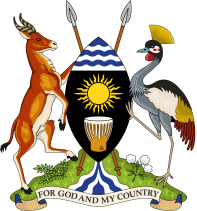 THEREPUBLICOF UGANDAGOVERNMENT OF UGANDAPAYROLLCLEAN-UPBIOMETRICSENROLLMENTFORMMINISTRYOFPUBLICSERVICETHEREPUBLICOF UGANDAGOVERNMENT OF UGANDAPAYROLLCLEAN-UPBIOMETRICSENROLLMENTFORMMINISTRYOFPUBLICSERVICETHEREPUBLICOF UGANDAGOVERNMENT OF UGANDAPAYROLLCLEAN-UPBIOMETRICSENROLLMENTFORM#PARAMETERDETAILS/REQUIRED INFORMATION1Documents to be VerifiedAppointment Letter ,Posting Instruction  Letter, Current Pay slip, Certificate of Enrollment(Indicating Registration Number) , National ID, Introductory  Letter from Accounting Officer (PS,CAO,TC......)2IPPS/Employee Number- MandatoryPERSONAL DETAILSPERSONAL DETAILSPERSONAL DETAILS3First Name   4Middle Name5Surname6Gender7Nationality8Date Of Birth9Home District10National ID Number  (NIN) - Mandatory11Telephone ContactEMPLOYEMENT DETAILSEMPLOYEMENT DETAILSEMPLOYEMENT DETAILS12Current Appointment Minute No.13Registration Number/Force Number (If Applicable)14Institution15Posting Station16Job Title  17Hire Date  18Commitment DateCONFIRMATION BY VERIFICATION OFFICERCONFIRMATION BY VERIFICATION OFFICERCONFIRMATION BY VERIFICATION OFFICER19Name of Verification Officer :20Position of Verification Officer:21Date and Signature of Verification Officer: